Отель Azimut Hotel Sochi 3*Одним из самых популярных отелей в Имеретинской низменности является АZIMUT Hotel Sochi. Отель три звезды, который работает круглогодично состоит из двенадцати корпусов.У отеля удобное расположение в 15 минутах от аэропорта и до железнодорожной станции «Имеретинский курорт-Олимпийский парк».Отель располагает хорошо развитой инфраструктурой:Собственный пляж отеля есть все необходимое: шезлонги, зонтики и полотенца – все это предоставляется гостям отеля бесплатно.На всей территории предлагается бесплатный беспроводной доступ в Интернет Wi-Fi.СТОИМОСТЬ УСЛУГ BB (с завтраком)СТОИМОСТЬ УСЛУГ HB (с завтраком и обедом, или завтрак и ужин)СТОИМОСТЬ УСЛУГ FB (с завтраком, обедом и ужином)Включает следующие услуги:- Проживание- Бесплатный высокоскоростной Wi-FiСпециальные условия размещения для детей: Дети с 0 до 3 лет включительно:-Детская кроватка (люлька 120*60 от 0-3 лет) всегда бесплатно-Проживание без предоставление доп. места бесплатно-Питание: Завтрак, Полупансион или Полный пансион, в соответствии с тарифом взрослых бесплатно;Доп. место: диван в Люксах, подростковая кровать (размер 70*140) в категории Стандарт-800 руб. за место.Дети с 4 до 12 лет включительно:-Проживание без предоставления дополнительного места бесплатно-Питание: Завтрак-300 руб., обед-300 руб., ужин-300 руб.Доп. место: диван в Люксах, подростковая кровать (размер 70*140) в категории Стандарт-800 руб. за место.Дети с 13 лет и взрослые на доп. месте:-Питание: Завтрак-500 руб., обед-650 руб., ужин-650 руб.Доп. место: диван, подростковая кровать -800 руб. за место без питания.Адрес: г. Сочи, Олимпийский проспект, д. 40Для справок и бронирования мест звоните: (862) 296-01-70,  (862) 296-01-70, 296-01-72,Ответственный сотрудник – Юлия, ICQ 347-350-445, zm4@zm-sochi.ru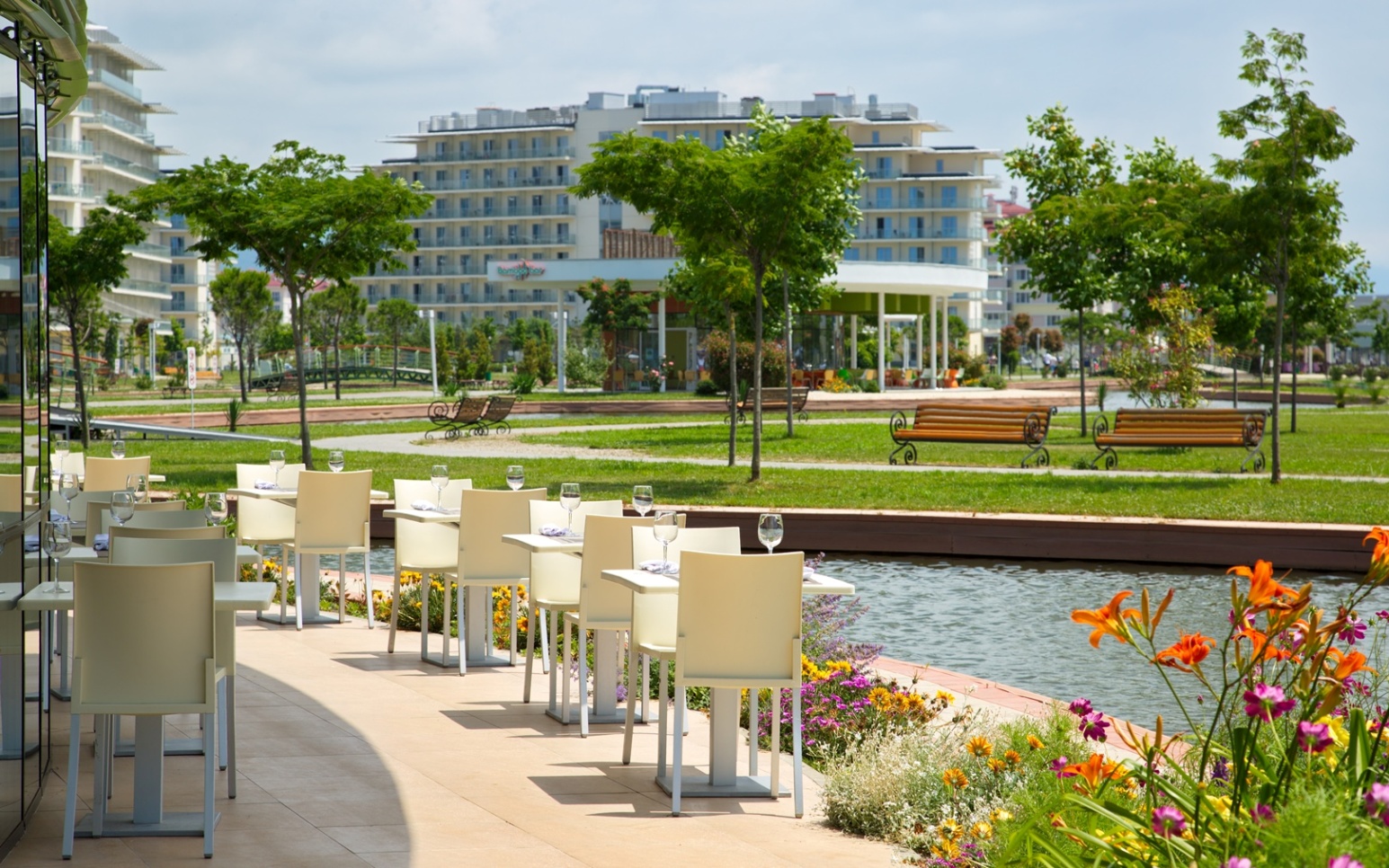 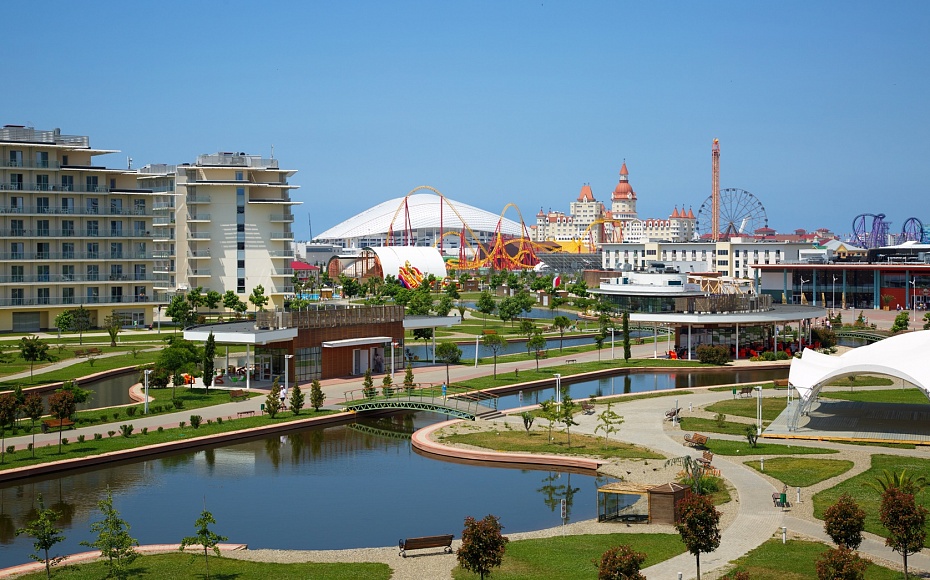 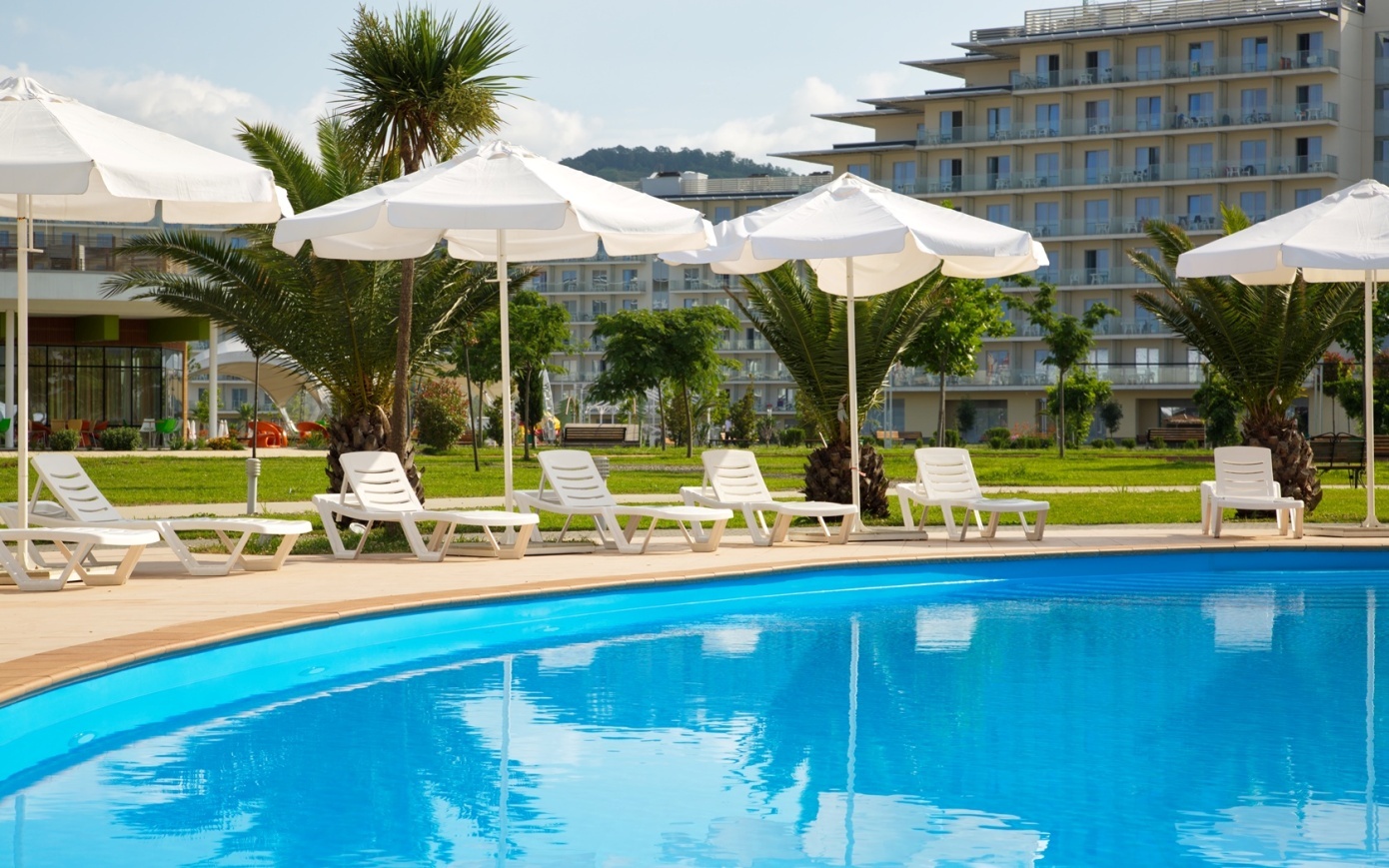 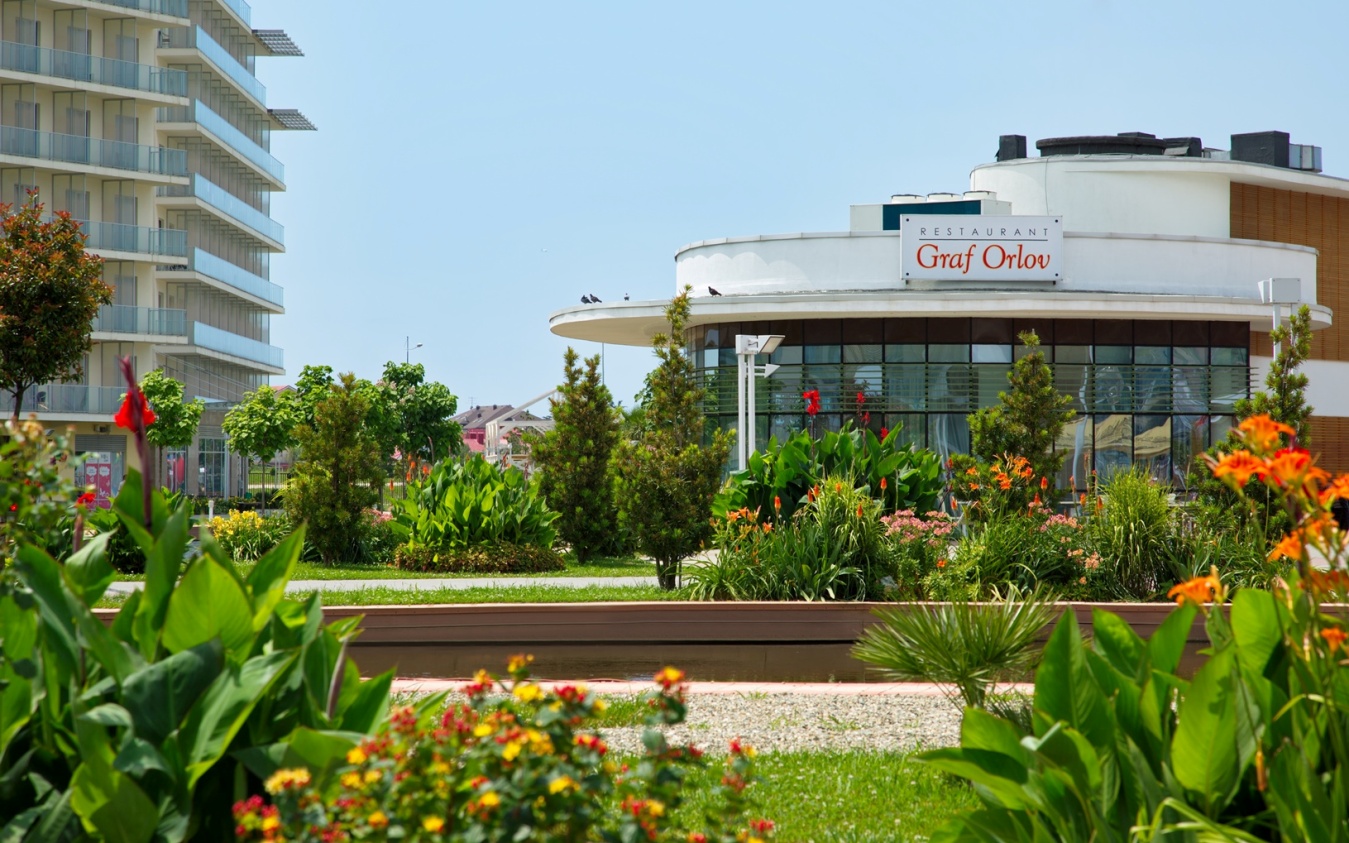 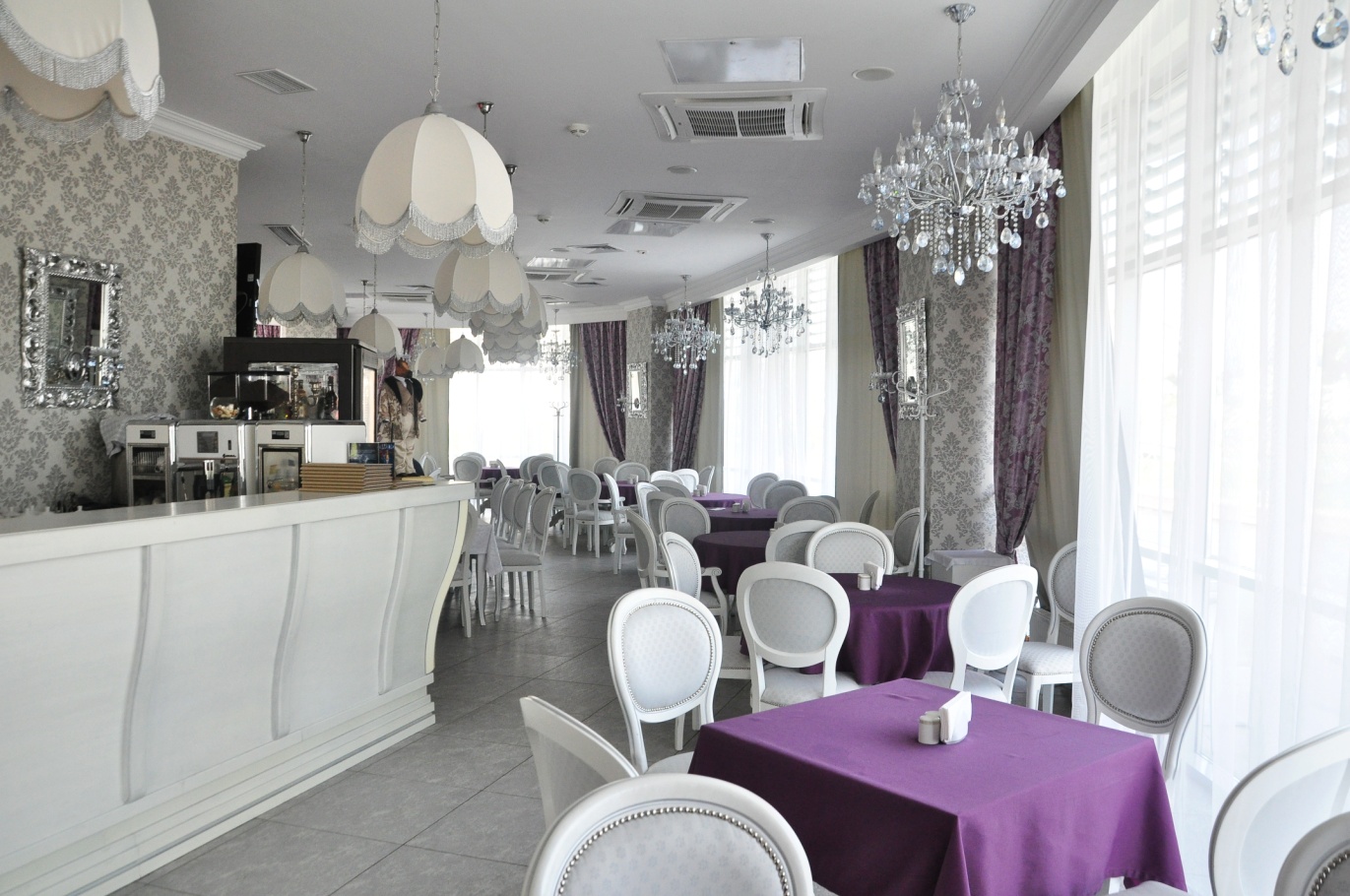 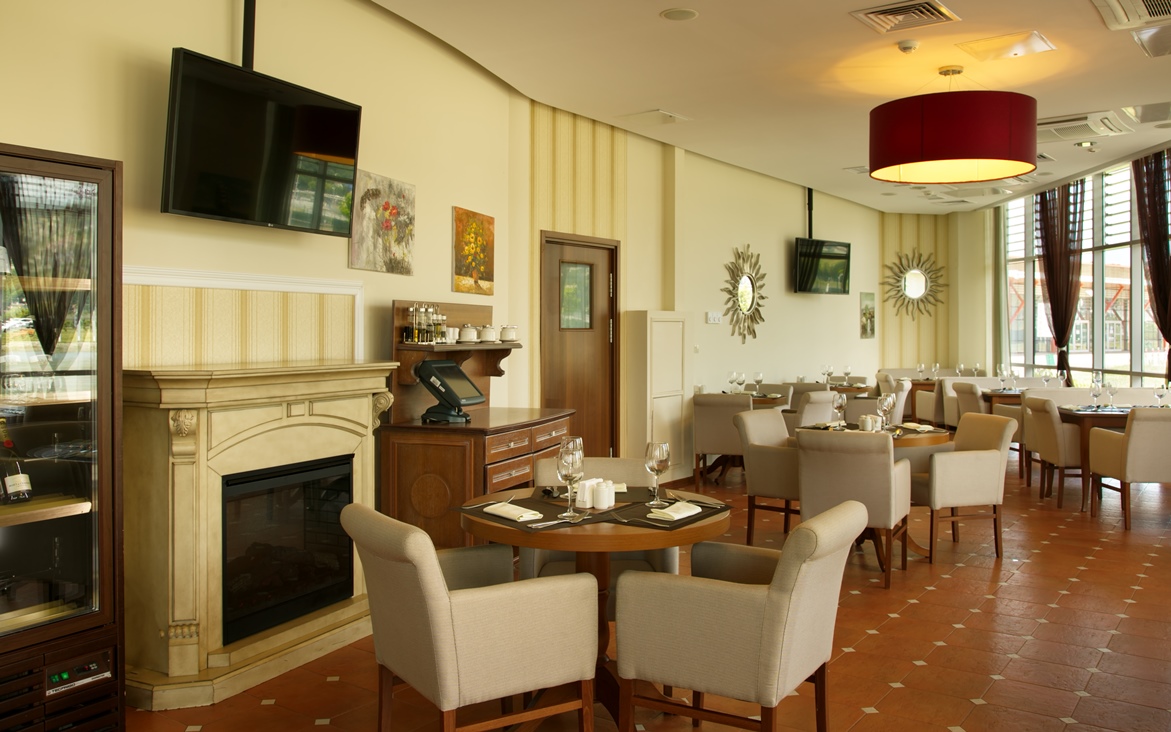 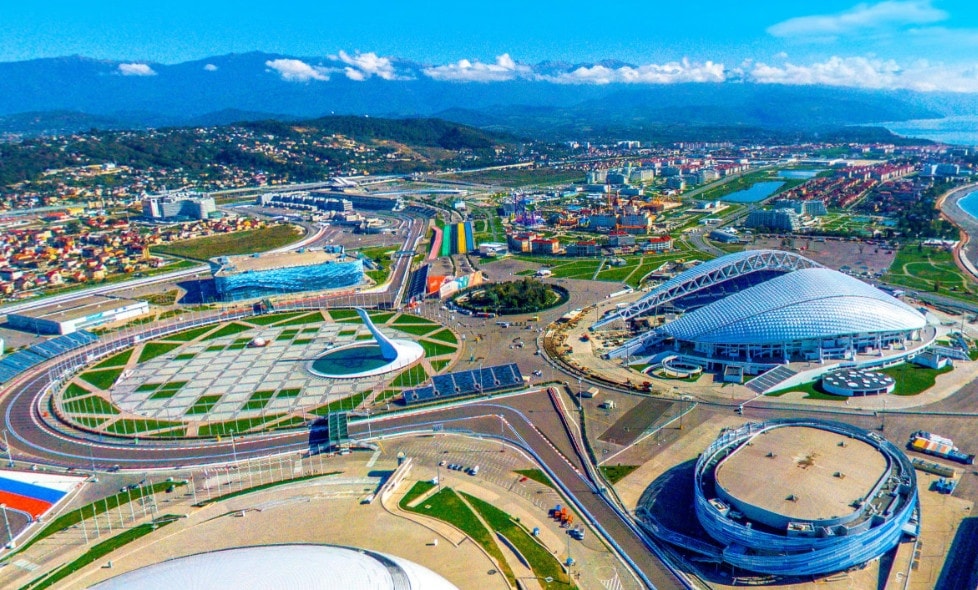 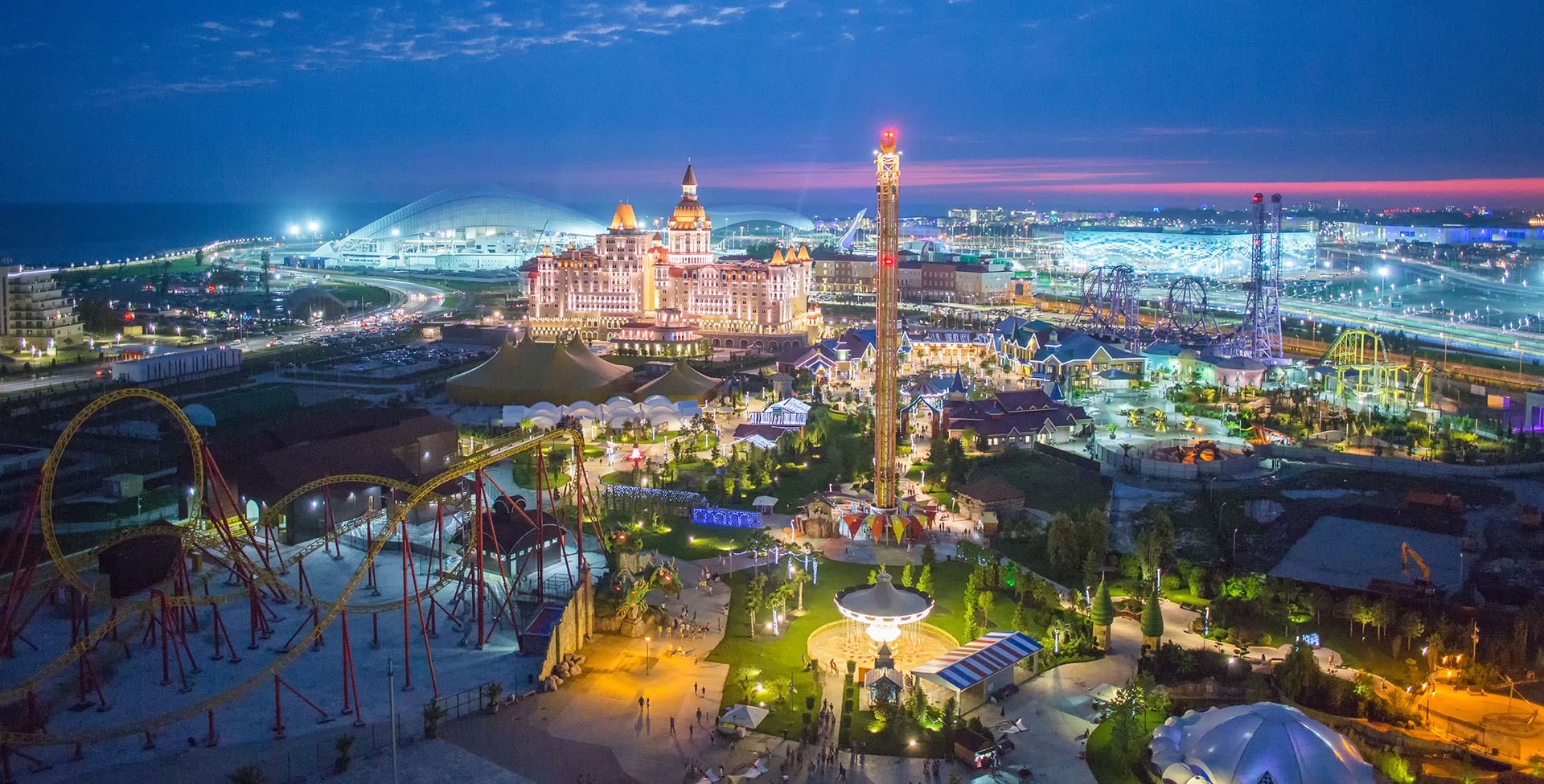 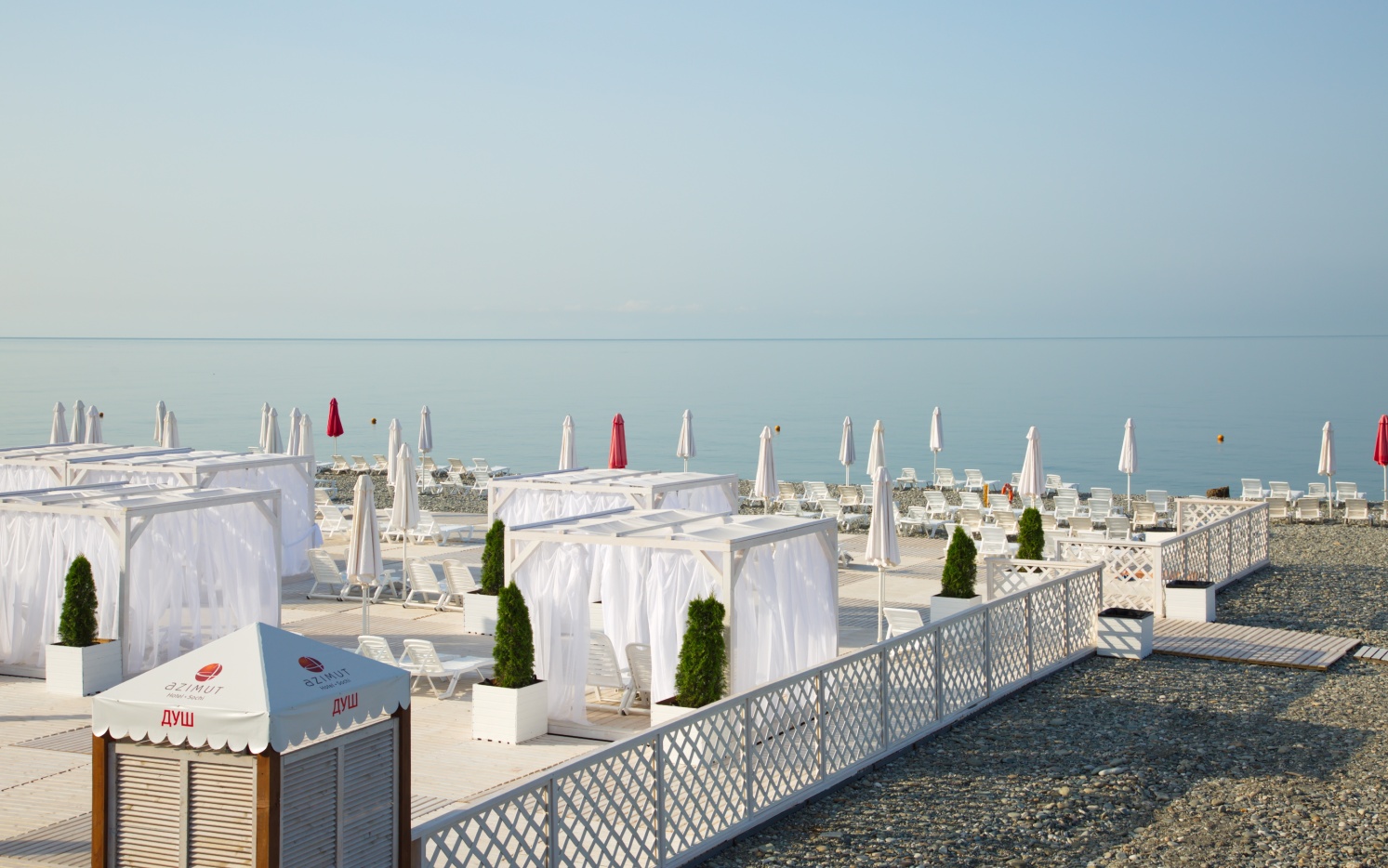 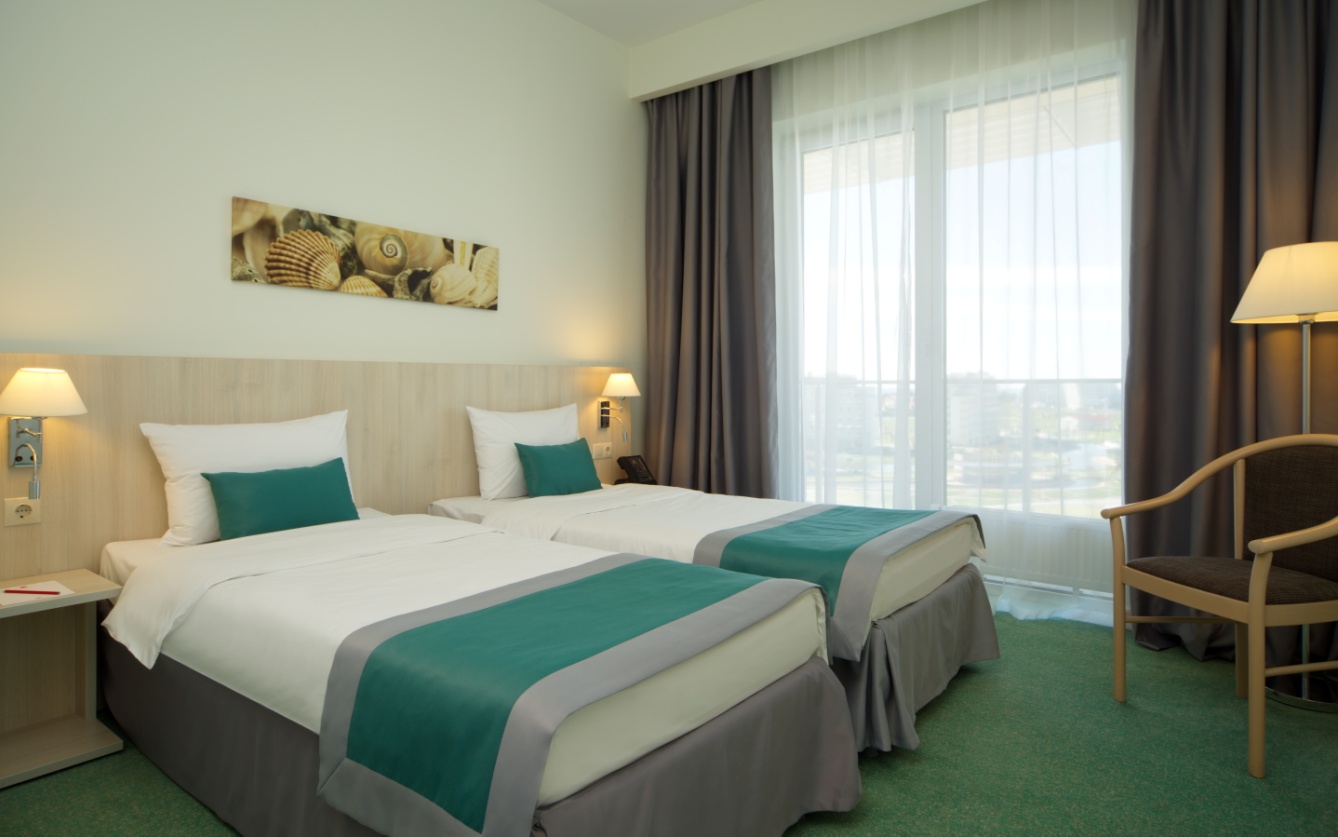 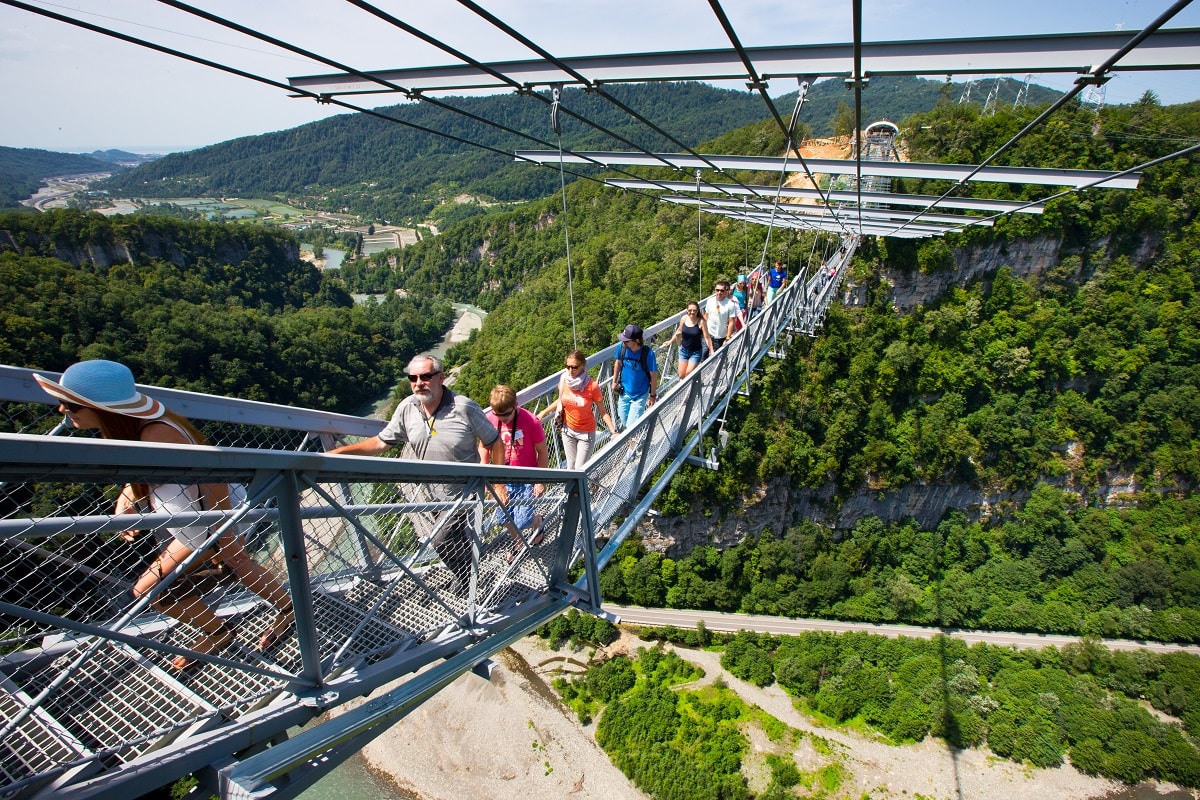 Тип номера    BTAC 31.12.2016-08.01.201731.12.2016-08.01.201709.01.2017-21.02.201701.03.2017-17.04.201709.01.2017-21.02.201701.03.2017-17.04.201722.02.2017-28.02.201718.04.2017-24.04.201722.02.2017-28.02.201718.04.2017-24.04.2017Тип номера    BTAC ОдноместныйДвухместныйОдноместныйДвухместныйОдноместныйДвухместный Стандартодноместный 4000-2700-3000- Стандарт  двухместный400045002700320030003500 (Люкс 2-х комнатный)800085006700720070007500 Люкс супериор 3-х комн)10000105008700920090009500Тип номераBTAC25.04.2017-27.04.201725.04.2017-27.04.201728.04.2017-01.05.201728.04.2017-01.05.201702.05.2017-11.05.201702.05.2017-11.05.2017Тип номераBTACОдноместныйДвухместныйОдноместныйДвухместныйОдноместныйДвухместный Стандартодноместный5500-10100-3700- Стандарт  двухместный55006000101001090037004200 Люкс 2-х комнатный)950010000150001500077008200 Люкс супериор 3-х комн.)11500120002000020000970010200Тип номераBTAC12.05.2017-31.05.201712.05.2017-31.05.2017Тип номераBTACОдноместныйДвухместный Стандарт одноместный3500- Стандарт двухместный35004000(Люкс 2-х комнатный75008000 Люкс супериор 3-х комн950010000Тип номера    BTACHB 31.12.2016-08.01.201731.12.2016-08.01.201709.01.2017-21.02.201701.03.2017-17.04.201709.01.2017-21.02.201701.03.2017-17.04.201722.02.2017-28.02.201718.04.2017-24.04.201722.02.2017-28.02.201718.04.2017-24.04.2017Тип номера    BTACHB ОдноместныйTwin ДвухместныйОдноместныйДвухместныйОдноместныйДвухместный (стандартодноместный) 4650-3350-3650- (стандарт двухместный)465058003350450036504800 (Люкс 2-хкомнатный)865098007350850076508800 (Люкс супериор 3-х комн)1065011800935010500965010800Типномера    BTACHB25.04.2017-27.04.201725.04.2017-27.04.201728.04.2017-01.05.201728.04.2017-01.05.201702.05.2017-11.05.201702.05.2017-11.05.2017Типномера    BTACHBОдноместныйДвухместныйОдноместныйДвухместныйОдноместныйДвухместный (стандартодноместный) 6150-10750-4350- (стандарт двухместный)61507300107501220043505500 (Люкс 2-хкомнатный)1015011300156501630083509500 (Люкс супериор 3-х комн.)121501330020650213001035011500Тип номера    BTACHB12.05.2017-31.05.201712.05.2017-31.05.2017ОдноместныйДвухместный (стандартодноместный) 4150- (стандарт двухместный)41505300 (Люкс 2-хкомнатный)81509300 (Люкс супериор 3-х комн)1015011300Тип номера    Room Type BTACFB 31.12.2016-08.01.201731.12.2016-08.01.201709.01.2017-21.02.201701.03.2017-17.04.201709.01.2017-21.02.201701.03.2017-17.04.201722.02.2017-28.02.201718.04.2017-24.04.201722.02.2017-28.02.201718.04.2017-24.04.2017Тип номера    Room Type BTACFB ОдноместныйДвухместныйОдноместныйДвухместныйОдноместныйДвухместный (стандарт одноместный) 5300-4000-4300- (стандарт двухместный)530071004000580043006100 (Люкс 2-х комнатный)93001110080009800830010100 (Люкс супериор 3-х комн)113001310010000118001030012100Тип номераBTACFB25.04.2017-27.04.201725.04.2017-27.04.201728.04.2017-01.05.201728.04.2017-01.05.201702.05.2017-11.05.201702.05.2017-11.05.2017Тип номераBTACFBОдноместныйДвухместныйОдноместныйДвухместныйОдноместныйДвухместный (стандарт одноместный) 6800-11400-5000- (стандарт двухместный)68008600114001350050006800 (Люкс 2-х комнатный)10800126001630017600900010800 (Люкс супериор 3-х комн.)128001460021300226001100012800Тип номера    Room Type BTACFB12.05.2017-31.05.201712.05.2017-31.05.2017ОдноместныйДвухместный (стандарт одноместный) 4800- (стандарт двухместный)48006600 (Люкс 2-х комнатный)880010600 (Люкс супериор 3-х  комн)1080012600